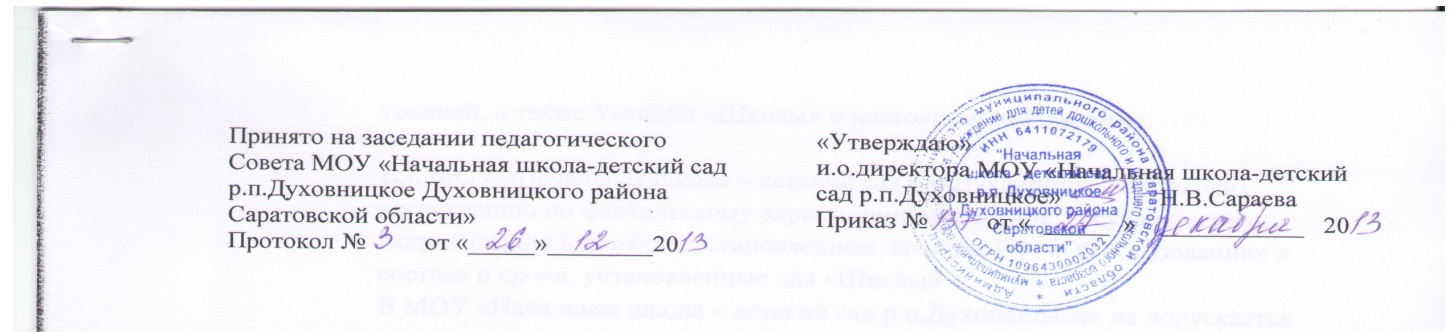 Положение
об образовательном Учреждении муниципального образовательного учреждения для детей дошкольного и младшего школьного возраста «Начальная школа-детский сад р.п.Духовницкое Духовницкого района Саратовской области»


I. Общие положенияНастоящее Положение регулирует деятельность МОУ «Начальная школа – детский сад р.п.Духовницкое»
Фактический адрес: 413900, Саратовская область, Духовницкий район, р.п.Духовницкое, пл.60 лет Советской Армии,7 

 Деятельность МОУ «Начальная школа – сад» строится на принципах демократии и гуманизма, общедоступности, приоритетности общечеловеческих ценностей жизни и здоровья человека, гражданственности, свободного развития личности, автономности и светского характера образования.

1.1. Цели образовательного процесса: формирование общей культуры воспитанников и обучающихся на основе усвоения обязательного минимума содержания образовательных программ; достижение обучающимися соответствующего образовательного уровня; адаптация обучающихся к жизни в обществе: воспитание у обучающихся гражданственности, патриотизма, трудолюбия, уважения к правам и свободам человека, любви к окружающей природе, семье.

1.2.МОУ «Начальная школа –  детский сад р.п.Духовницкое» в своей деятельности руководствуется: Конституцией РФ, Законом РФ «Об образовании», областным законом «Об образовании», Типовым положением об образовательном учреждении для детей дошкольного и младшего школьного возраста, Конвенцией о правах ребенка, нормативными документами Министерства образования и науки РФ, законодательными и нормативно – правовыми актами органов управления образованием всех уровней, а также Уставом «Школы» и настоящим положением. 

1.3. МОУ «Начальная школа – детский сад р.п.Духовницкое» проходит регистрацию по фактическому адресу, лицензирование, государственную аккредитацию в порядке, установленном Законом РФ, «Об образовании» в составе и сроки, установленные для «Школы» 
В МОУ «Начальная школа – детский сад р.п.Духовницкое» не допускается создание и деятельность организационных структур, политических партий, общественно – политических и религиозных движений и организаций.

II. Организация образовательного процесса

2.1.МОУ «Начальная школа – сад» реализует образовательные программы дошкольного и начального общего образования.

Дошкольное образование – обеспечивает охрану жизни и здоровья детей, обеспечивает интеллектуальное, личностное и физическое развитие ребенка, осуществляет необходимую коррекцию отклонений в развитии ребенка, приобщает детей к общечеловеческим ценностям, взаимодействует с семьей для обеспечения полноценного развития ребенка. 

Общее начальное образование – обеспечивает развитие обучающихся, овладение ими чтением, письмом, счетом, основными умениями и навыками учебной деятельности, элементами теоретического мышления, простейшими навыками самоконтроля учебных действий, культуры поведения и речи, основами личной гигиены и здорового образа жизни. Нормативный срок освоения - четыре года. Общее начальное образование является базой для получения общего основного образования. 

2.2. Содержание дошкольного и начального общего образования определяется программами, разрабатываемыми, принимаемыми и реализуемыми «Школой» самостоятельно с учетом федеральных государственных образовательных стандартов, регионального учебного плана. 

2.3. Организация образовательного процесса, продолжительность и сроки обучения на каждой возрастной ступени регламентируются годовым учебным планом, а также самостоятельно разрабатываемыми и утвержденными расписанием занятий, режимом и организацией внеурочной деятельности детей, утверждаемыми «Школой»: МОУ«Начальная школа – детский сад р.п.Духовницкое» осуществляет образовательный процесс по графику пятидневной рабочей недели с двумя выходными днями; расписание занятий должно предусматривать перерыв достаточной продолжительности для организации динамической паузы; 
- расписание должно соответствовать санитарно – эпидемиологическим нормам и 
правилам; в учебном плане МОУ «Начальная школа – детский  сад р.п.Духовницкое» количество часов, отведенных на преподавание отдельных дисциплин, не может быть ниже количества часов, определенных региональным учебным планом. Учебные нагрузки обучающихся не должны превышать:
- в начальных классах четырехлетней начальной школы в неделю: 1 класс – 21ч., 2 класс – 23 ч., 3 класс – 23ч., 4 класс – 23ч.

Дополнительные занятия с учащимися, факультативы, спортивные секции, кружки по интересам учащихся организуются в свободной от уроков половине дня.

ОУ может устанавливать последовательность, продолжительность деятельности детей, сбалансированность ее видов, исходя из условий ОУ, устанавливать объем нагрузки на детей дошкольного возраста во время занятий соответствующей требованиям федерального государственного образовательного стандарта.

МОУ «Начальная школа –детский сад р.п.Духовницкое» самостоятельно в выборе форм, средств, методов воспитания и обучения, а также в выборе системы оценок в соответствии с настоящим Положением и Уставом «Школы».

2.4. Воспитание и обучение в МОУ «Начальная школа – детский сад р.п.Духовницкое» ведутся на русском языке.

2.6. В дошкольные группы МОУ «Начальная школа – детский сад р.п.Духовницкое» принимаются дети с 1г.6мес.

В первый класс принимаются дети, которым исполняется 6 лет и 6 месяцев до 1 сентября текущего года при отсутствии медицинских противопоказаний, но не позднее 8 лет. 

Прием в более раннем или более позднем возрасте производится после решения ПМПК.

Прием детей для обучения в классе начальной школы оформляется распоряжением МОУ«Начальная школа – детский сад р.п.Духовницкое» и приказом «Школы».

2.7. Для зачисления детей в дошкольные группы необходимы следующие документы: заявление родителей (законных представителей);медицинская карта с заключением врачей – специалистов.
Для зачисления в первый класс необходимы следующие документы: заявление родителей (законных представителей);заверенная копия свидетельства о рождении ребенка; медицинская справка установленного образца о состоянии здоровья ребенка.
При приеме ребенка в МОУ «Начальная школа – детский сад р.п.Духовницкое » последнее обязано ознакомить родителей (законных представителей) с настоящим Положением, Уставом «Школы», лицензией на право ведения образовательной деятельности, свидетельством о государственной аккредитации, основными образовательными программами, реализуемыми «Школой» и другими документами, регламентирующими организацию образовательного процесса.

Родителям (законным представителям) воспитанников, обучающихся 

обеспечивается возможность ознакомления с ходом и содержанием образовательного процесса, а также результатами успеваемости обучающихся.

2.8. При приеме ребенка в МОУ «Начальная школа – детский сад р.п.Духовницкое» заключается договор между «Школой» и родителями (законными представителями), подписание которого является обязательным для обеих сторон. 

2.9. При наличии свободных мест в МОУ «Начальная школа – детский сад р.п.Духовницкое» могут быть приняты дети: в порядке перевода из другого ОУ, реализующего образовательную программу соответствующего уровня (при приеме во 2- 4 классы при наличии заявления, личного дела учащегося и медицинской карты);ранее получившие образование в форме семейного образования.
2.10. Предельная наполняемость класса и дошкольных групп в МОУ «Начальная школа – детский сад р.п.Духовницкое» устанавливается в соответствии с нормативами, определенными в Типовом положении об образовательном учреждении для детей дошкольного и младшего школьного возраста, утвержденными Постановлением Правительства от 23.12.2002 г. № 919. 

Предельная наполняемость: 
- в группе раннего возраста от 1,5 до 3 лет – 15 детей; 
- в дошкольных группах (для детей от 3 до 6 лет) – 20 детей; 

2.11. При наличии необходимых условий и средств возможно комплектование групп и классов с меньшей наполняемостью.

2.12. Режим функционирования МОУ «Начальная школа – детский сад р.п.Духовницкое» устанавливается на основании требований санитарных норм, Типового положения об образовательном учреждении для детей дошкольного и младшего школьного возраста, учебного плана МОУ «Начальная школа – детский сад р.п. Духовницкое2.13. Режим работы МОУ «Начальная школа –  детский сад р.п.Духовницкое»:класс начальной школы: понедельник – пятница с 8.30 до 18.00 часов;группа раннего возраста и дошкольные группы: понедельник – пятница с 7.30 до 18.00 часов.

Продолжительность академического часа составляет 45 минут, в первом классе – 35 минут. В целях облегчения процесса адаптации детей к требованиям школы применяется «ступенчатый» режим учебных занятий с постоянным наращиванием учебной программы. Начало уроков в 8.30.

Продолжительность перерывов между уроками – 10минут, для организации питания – перерыв 20 минут.
2.14 Учебный год в МОУ «Начальная школа – детский сад р.п.Духовницкое» начинается с 1 сентября и заканчивается 25 мая.
Продолжительность учебного года в первом классе – 33 недели, а во 2 – 4 классе 
34 недели. Продолжительность каникул в классе в течение учебного года – не менее 30 календарных дней, летом –13 календарных недель. Для обучающихся в первом классе в феврале устанавливаются дополнительные недельные каникулы.

2.15. Учебный год в классах начальной школы МОУ «Начальная школя – детский сад р.п.Духовницкое» делится на четверти, за которые выставляются оценки за текущее освоение образовательной программы. Текущий контроль успеваемости обучающихся осуществляется учителями по 5 - балльной системе (минимальный балл – «1», максимальный – «5»). Учитель, проверяя и оценивая работы, устные ответы обучающихся достигнутый ими уровень сформированности навыков и умений, выставляет оценку в классный журнал и в дневник обучающегося. 
В конце учебного года выставляются годовые оценки (промежуточные итоговые оценки) на основании промежуточных оценок успеваемости, выставленных за четверти. 
В первом классе используется качественная оценка освоения учебной программы.2.16.Перевод дошкольников из группы в группу осуществляется в соответствии с возрастом воспитанника. 
Перевод обучающегося из класса в класс начальной школы осуществляется в соответствии с успешным освоением образовательной программы за соответствующий класс (получением положительных годовых оценок) решением педагогического совета МОУ «Начальная школа – детский сад р.п.Духовницкое». 
Обучающиеся в МОУ «Начальная школа – детский сад р.п.Духовницкое» на ступени начального общего образования, не освоившие программу учебного года, и имеющие академическую задолженность по 2 и более предметам по усмотрению их родителей (законных представителей) остаются на повторное обучение, переводятся в классы компенсирующего обучения или продолжают обучение в форме семейного образования. 

Обучающиеся в МОУ «Начальная школа – детский сад р.п.Духовницкое» на ступени начального общего образования, имеющие по итогам учебного года академическую задолженность по одному предмету, переводятся в следующий класс условно. 